Al  Servizio Politiche Agroalimentari della Regione   MarcheP.F. “Sviluppo delle aree rurali, qualità delle produzioni e SDA di Macerata”Via Tiziano, 44       60125    AnconaPEC: regione.marche.decentratoagrimc@emarche.itOggetto: Domanda per il rilascio della licenza d’uso del marchio regionale “QM”Il sottoscritto….…………………..……….. legale rappresentante della……………………….…………………….……………………. iscritta nel registro delle imprese della Camera di Commercio di..……………...………. con sede legale in via…..…………………..………….. città.……….………………. tel.……….………………..... fax……..….….……    e–mail………………………………………… pec…………..……………………………... DICHIARAdi essere a conoscenza che:la Regione Marche è titolare del marchio regionale “QM - Qualità garantita dalle Marche”, d’ora in avanti denominato “QM”, istituito per la valorizzazione dei prodotti agricoli e agroalimentari ai sensi della Legge regionale n. 23 del 10/12/2003 con delibera della Giunta Regionale n. 1594 del 21/12/2004;la Giunta Regionale ha approvato il testo definitivo del regolamento d’uso del marchio con delibera n. 257 del 13/03/2006 e la versione grafica del logo con delibera n. 1375 del 26/11/2007;nei disciplinari di prodotto/servizio approvati dalla Giunta Regionale ed in vigore al momento della presentazione della presente domanda sono compresi i prodotti/servizi per i quali si chiede il rilascio della licenza d’uso del marchio “QM”;che la Posizione di Funzione “Competitività e Sviluppo dell’Impresa Agricola, Struttura Decentrata di Ancona e Irrigazione” (indicata di seguito con l’acronimo PF) ha approvato il manuale di gestione del sistema “QM” comprendente le procedure gestionali e, in allegato, la modulistica;CHIEDEil rilascio della licenza d’uso del marchio regionale “QM – Qualità garantita dalle Marche” e, a tal fine, di essere ammesso ad usufruire del servizio Si.Tra. Chiede inoltre un apposito incontro con i funzionari della Regione Marche, da realizzarsi presso la propria sede operativa, per definire i prodotti e/o i servizi per i quali si avvierà l’iter nonché i disciplinari di riferimento.    A TAL FINE SI IMPEGNA A:rispettare il regolamento d’uso del marchio ed eventuali successive modificazioni ed integrazioni;attenersi a quanto previsto dal sistema documentale del marchio “QM” approvato dalla PF;rispettare il/i disciplinare/i approvato/i dalla Giunta Regionale ed eventuali successive modificazioni ed integrazioni;inviare i certificati di conformità (in occasione della prima emissione e dei rinnovi da parte dell’Organismo di Controllo) alla PF perché questa possa rilasciare la licenza d’uso e provvedere alle eventuali sue integrazioni;utilizzare il marchio solo in condizione di validità della licenza d’uso rilasciata dalla PF;utilizzare il logo QM in tutti i casi in cui è prevista l’etichettatura, rispettando le modalità stabilite dalla DGR n. 1375 del 26/11/2007 e nel rispetto della vigente normativa in materia di marchi;assoggettarsi al controllo presso la propria sede e presso le unità produttive interessate da parte dell’Organismo di controllo appositamente individuato e delle strutture di controllo e vigilanza autorizzate dalla Regione Marche;utilizzare il sistema informativo per la tracciabilità delle produzioni (Si.Tra.) oppure garantire attraverso  software compatibili il flusso di informazioni ad esso necessario osservando le indicazioni fornite dalla Regione Marche e dall’ASSAM;conservare i requisiti giuridici previsti e le caratteristiche aziendali che sono alla base della valutazione favorevole della domanda da parte della PF e comunicare il verificarsi di eventuali modificazioni indipendenti dalla volontà dello stesso concessionario o degli aderenti alla filiera;non interrompere senza approvazione da parte della PF l’utilizzo del marchio per un periodo superiore all’anno, consapevole che tale condizione è requisito necessario per conservare la concessione in uso del marchio;stipulare un apposito contratto con l’Organismo di controllo prescelto;stipulare convenzioni con tutti gli aderenti alla  propria filiera utilizzando il modello approvato dalla PF che estende loro gli impegni compresi tra a) e j) e li impegna all’assoggettamento ai controlli di “parte seconda” di cui al punto q);tenere gli aderenti  sempre aggiornati sulla validità della licenza d’uso del marchio “QM”;coordinare la filiera in tutte le  azioni volte all’ottenimento e al mantenimento della licenza d’uso;prendere contatti a tal fine con la struttura che sarà indicata dalla PF e fornire ad essa le indicazioni richieste per l’utilizzo del sistema Si.Tra;rispettare le procedure di autocontrollo e predisporre linee guida per l’autocontrollo aziendale a beneficio degli aderenti alla filiera che ne facciano richiesta;svolgere controllo di “parte seconda” riguardo al rispetto del disciplinare da parte degli aderenti alla filiera nei modi  previsti dal disciplinare stesso;comunicare tempestivamente alla PF e all’Organismo di controllo ogni cambiamento della composizione degli organi statutari, della sede legale e dei recapiti;comunicare tempestivamente all’Organismo di controllo ogni cambiamento della composizione della filiera e tutte le variazioni significative ai fini della certificazione;vigilare sul corretto operato degli aderenti, nel caso in cui questi ultimi siano autorizzati ai fini dell’apposizione del Marchio “QM”;sottoporre all’approvazione preventiva della PF le schede relative a quei prodotti non espressamente definiti e disciplinati per i quali i relativi disciplinari prevedano la possibilità di una tale procedura; fornire diagrammi di flusso e tutte le schede di prodotto (comprese cioè anche quelle relative ai prodotti codificati dal disciplinare) all’Organismo di controllo prescelto e al gruppo di lavoro del sistema Si.Tra.;A tale fine si allegano i seguenti documenti:fotocopia di un documento di identità del legale rappresentante nel caso in cui l’istanza non sia sottoscritta in presenza di un funzionario pubblico;autocertificazione redatta ai sensi degli artt. 46 e 47 del DPR n. 445 del 28/12/2000 dichiarante il numero di iscrizione del richiedente al registro delle imprese della Camera di Commercio ed attestante che il soggetto appartiene a una delle categorie coinvolte nella filiera in oggetto specificando la natura della propria attività;relazione tecnico – economica sull’attività svolta dal soggetto richiedente (indicare la denominazione o ragione sociale) dalla quale si evince il possesso delle risorse umane e materiali necessari allo svolgimento dei compiti previsti nei capitoli 7 (Definizione della Filiera) e 9 (Sistema di gestione e Autocontrollo) del disciplinare di cui si richiede la concessione;deliberazione dei competenti organi statutari attestante la volontà di aderire al disciplinare e di assoggettarsi al controllo di un organismo indipendente nella quale si dà mandato al legale rappresentante di presentare domanda di concessione alla Regione Marche. Luogo e data	Firma                                                                                                                                             del legale rappresentante	__________________________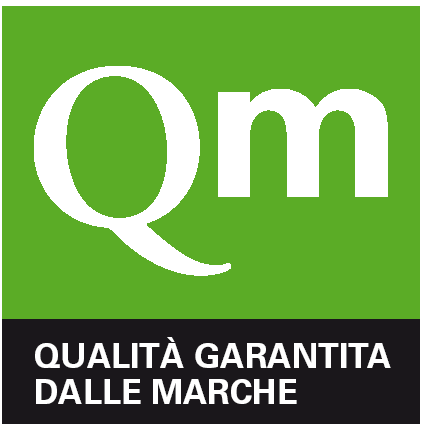 modello qm – QUALITA’ GARANTITA DALLE MARCHEMOD/QM/01domanda per il rilascio della licenza d’uso del marchio regionale “QM – QUALITà GARANTITA DALLE MARCHE”Edizione n. 3Spazio per marcada bollo secondonormativa vigente